DAFTAR PUSTAKA1. 	Statistik BP. Continuity of Care. Jakarta: Sistem Informasi Rujukan Statistik; 2015. 2. 	Kemenkes. LAKIP KESGA. Jakarta: Kemenkes RI; 2017. 20–43 p. 3. 	Kesehatan D. Profil Kesehatan Provinsi Jawa Barat. Bandung: Dinas Kesehatan Provinsi Jawa Barat; 2017. 4. 	Kesehatan D. Profil Kesehatan Kabupaten Bogor. Bogor: Dinas Kesehatan Kabupaten Bogor; 2017. 74–78 p. 5. 	Sistiarani C. Analisis Pencapaian Indikator 9 Cakupan Program KIA. J Kesmasindo. 2012; 6. 	Masyarakat K. Survey Demografi Kesehatan Indonesia. Website Direktorat Jenderal Kesehatan Masyarakat; 2015. 7. 	Kemenkes RI. Pedoman Pemantauan Wilayah Setempat Kesehatan Ibu dan Anak (PWS-KIA). Kementrian Kesehat RI, Direktorat Jendral Bina Kesehat Masyarakat, Direktorat Bina Kesehat Ibu. 2010;7–11. 8. 	Hani U. Asuhan Kebidanan Pada Kehamilan Fisiologis. Jakarta: Salemba Medika; 2014. 10–20 p. 9. 	Manuaba IB. Ilmu Kebidanan, Penyakit Kandungan dan KB. Jakarta: EGC; 2012. 200–210 p. 10. 	JNPK-KR. Asuhan Persalinan Normal. Jakarta: JNPK-KR; 2014. 16–37 p. 11. 	Saifuddin AB. Buku Panduan Praktis Pelayanan Kesehatan Maternal dan Neonatal. Jakarta: PT Bina Pustaka Sarwono Prawirohardjo; 2014. 24–25 p. 12. 	Saleha S. Asuhan Kebidanan Pada Masa Nifas. Jakarta: Salemba Medika; 2009. 84–89 p. 13. 	Nanny V. Asuhan Kebidanan pada Ibu Nifas. Jakarta: Salemba Medika; 2014. 4–20 p. 14. 	Nanny V. Asuhan pada bayi balita dan anak. Jakarta: Salemba Medika; 2010. 7–15 p. 15. 	PERATURAN MENTERI KESEHATAN REPUBLIK INDONESIA. Jakarta; 2017. 16. 	Undang-Undang No.04 tahun 2019. 2019. 17. 	Varney H. Buku Ajar Asuhan Kebidanan. 4th ed. Jakarta: EGC; 2008. 29 p. 18. 	Alimul A. Dokumentasi Kebidanan. Jakarta: Salemba Medika; 2010. 39–40 p. 19. 	Leveno KJ dkk. Obstetri Williams. Jakarta: EGC; 2009. 20. 	Prawirohardjo S. Pelayanan Kesehatan Maternal Neonatal. Edisi 1. Jakarta: PT Bina Pustaka Sarwono Prawirohardjo; 2009. 21. 	Varney H. Buku Ajar asuhan Kebidanan Volume 2. 4th ed. Jakarta: EGC; 2008. 		LAMPIRANLampiran 1PARTOGRAF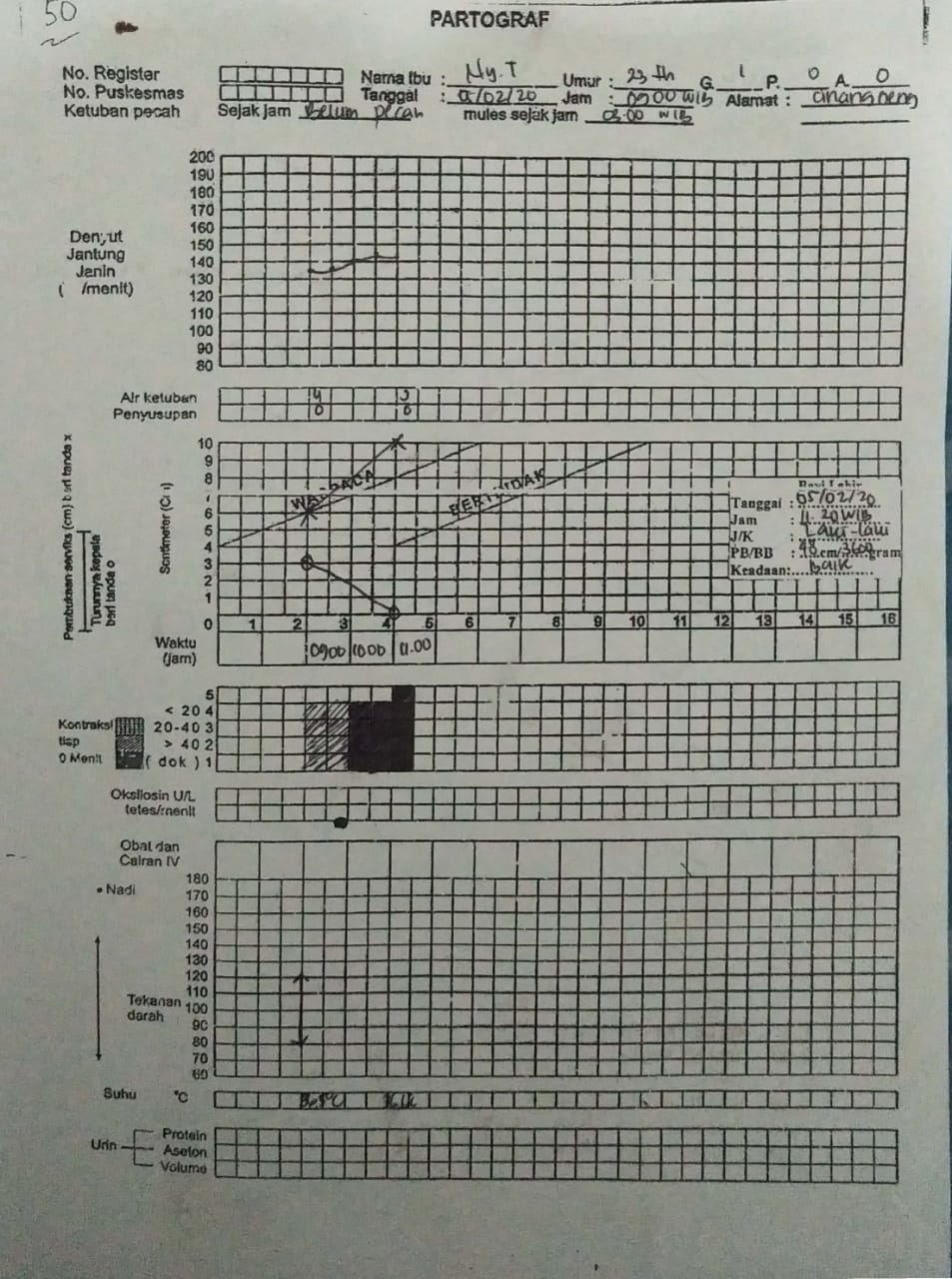 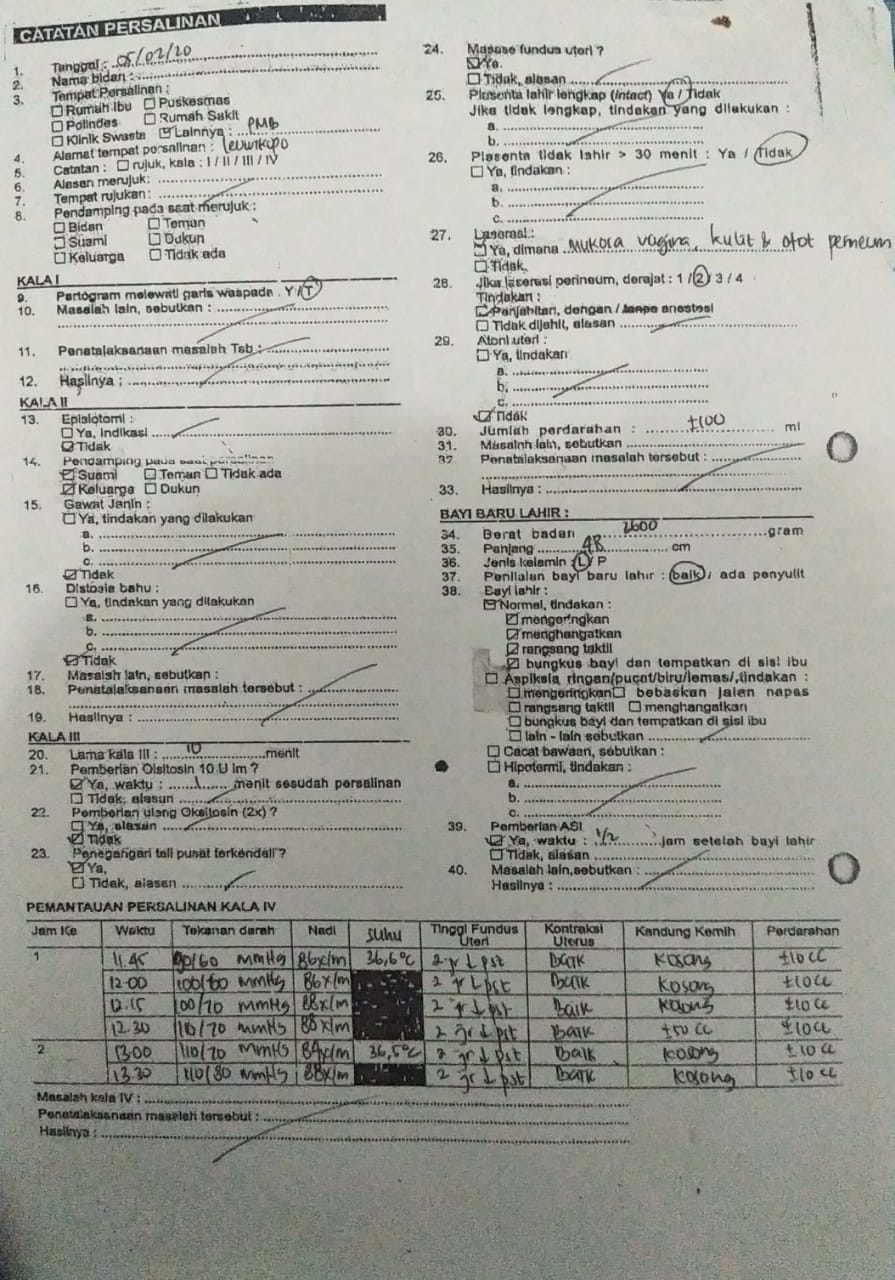 Lampiran 2SATUAN ACARA PENYULUHANASI EKSKLUSIFPokok Bahasan  	: Asuhan Kebidanan Nifas Sub Pokok Bahasan	: ASI Eksklusif Sasaran  		: Ny. TTempat		: BPM Bidan NHari/Tanggal		: Rabu, 05 Februari 2020 Penyuluh  		: Hairunnisa Cika Rahmadayanti  TujuanTujuan Intruksional Umum  Setelah dilakukan pembelajaran, ibu nifas dapat memahami pentingnya ASI Eksklusif dan memberikan ASI Eksklusif pada bayinya sampai usia 6 bulan. Tujuan Intruksional Khusus Setelah diberikan pembelajaran, diharapkan ibu dapat:Mengetahui arti dari ASI Eksklusif Mengetahui manfaat dari ASI Eksklusif bagi bayi Mengetahui manfaat dari ASI Eksklusif bagi ibu  Metode Penyampaian  Diskusi  Media dan Alat Leaflet  Materi  Terlampir Kegiatan Evaluasi Dengan memberikan pertanyaan:Jelaskan pengertian ASI Eksklusif Apa saja manfaat ASI Eksklusif bagi bayi ? Apa saja manfaat ASI Eksklusif bagi ibu ? MATERI ASI EKSKLUSIFASI Eksklusif  adalah pemberian ASI selama 6 bulan tanpa tambahan cairan atau makanan lain kecuali vitamin, mineral dan obat. Keuntungan ASI : Lebih mudah dan praktis dalam pemberiannya Komposisi seimbang sesuai kebutuhan bayi.Streil  Memperbaiki pencernaan bayi Kolostrum mengandung Vitamin A, protein dan zat kekebalan yang penting untuk bayi. Zat gizi yang terkanung sudah cukup untuk tumbuh kembang bayi, misalnya omega 3 untuk pertumbuhan otak. Mempererat hubungan kasih sayang ibu dan anak. Menjarangkan kehamilan.   ASI dapat disimpan beberapa saat dengan syarat sebagai berikut: Manfaat ASI Keuntungan menyusui meningkat seiring lama menyusu eksklusif hingga enam bulan. Setelah itu, dengan tambahan makanan pendamping ASI pada usia enam bulan, keuntungan menyusui meningkat seiring dengan meningkatnya lama pemberian ASI sampai dua tahun.  Manfaat ASI untuk Bayi ASI merupakan makanan alamiah yang baik untuk bayi, praktis, ekonomis, mudah dicerna, memiliki komposisi, zat gizi yang ideal sesuai dengan kebutuhan dan kemampuan pencernaan bayi, dan dapat juga melindungi infeksi gastrointestinal. ASI tidak mengandung beta-lactoglobulin yang dapat menyebabkan alergi pada bayi. ASI juga mengandung zat pelindung (antibodi) yang dapat melindungi bayi selama 5-6 bulan pertama, seperti: Immunoglobin, Lysozyme. ASI dapat meningkatkan kesehatan dan kecerdasan bayi serta meningkatkan jalinan kasih sayang ibu dan anak (bonding). Manfaat ASI untuk ibu  Dengan menyusui, rahim ibu akan berkontraksi yang dapat menyebabkan pengembalian rahim keukuran sebelum hamil serta mempercepat berhentinya pendarahan post partum. Dengan menyusui kesuburan ibu akan menjadi berkurang untuk beberpa bulan dan dapat menjarangkan kehamilan. ASI juga dapat mengurangi kemungkinan kanker payudara pada masa yang akan datang (Gupte, 2004). Komposisi Gizi dalam ASI Biasa (Matur) Protein ASI mengandung whey protein dan casein. Casein adalah protein yang sukar dicerna dan whey protein adalah protein yang membantu meneybabkan isi pencernaan bayi menjadi lebih lembut atau mudah dicerna oleh usu bayi. Rasio whey-casein yang tinggi pada ASI membantu pencernaan bayi dengan pembentukan hasil akhir pencernaan bayi yang lebih kembut dan mengurangi waktu pengosongan gaster bayi. Lemak   	Lemak ASI lebih mudah dicerna karena sudah dalam bentuk emulsi. Salah satu keunggulan lemak ASI adalah kandungan asam lemak esensial, docosahexaenic acid (DHA) dan arachonic acid (AA) yang berperan penting dalam pertumbuhan otak sejak trimester I kehamilan sampai 1 tahun usia anak.  Vitamin 	Vitamin A adalah salah satu vitamin penting yang tinggi kadarnya dalam kolostrum dan menurun pada ASI  biasa. ASI adalah sumber vitamin A yang baik dengan konsentrasi sekitar 200 IU/dl. Vitamin yang larut dalam lemak lainnya adalah vitamin D, E, dan K. Vitamin yang larut dalam air, Vitamin C, asam nicotinic, B12, B1 (tiamin), B2 (riboflavin), B6 (pridoksin) sangat dipengaruhi oleh makanan ibu, namun untuk ibu dengan status gizi normal, tidak perlu diberi suplemen. Zat anti infeksi  ASI sering disebut juga “darahputih” yang mengandungg enzim, immunoglobulin, dan leukosit. Lekosit terdiri atas fagosit 90% dan limfosit 10% yang meskipun sedikit tetap dapat memberikan efek protektif yang signifikan terhadap bayi. Immunoglobukin meruapakan protein yang dihasilkan oleh sel plasma sebagai respon terhadap adanya imunogen atau antgen (zat yang menstimulasi tubuh untuk memproduksi antibodi).Lampiran 3SATUAN CARA PENYULUHAN SENAM NIFASPokok bahasan	 : Asuhan Kebidanan Masa Nifas  Sub pokok bahasan 	: Senam nifas Sasaran		: Ny. TTempat 		: PMB Bidan NHari/Tanggal 		: Sabtu, 08 Februari 2020Penyuluh  		: Hairunnisa Cika RahmadayantiTUJUANTujuan Instruksional Umum Setelah dilakukan pembelajaran, ibu nifas dapat melakukan senam nifas secara mandiri.Tujuan Instruksional Khusus Setelah mengikuti pembelajaran senam nifas, diharapkan ibu nifas dapat:Ibu mengetahui pengertian tentang senam nifas.Ibu mengetahui tujuan senam nifas.Ibu mengetahui macam-macam gerakan senam nifas hari pertama.Ibu mampu melakukan gerakan senam nifas.METODE PENYAMPAIANCeramah DemonstrasiALATMatras Bantal MATERI Terlampir EVALUASIIbu dapat mempraktekan gerakan senam nifas hari pertama MATERI PENYULUHAN SENAM NIFASPengertian Senam Nifas Senam nifas adalah senam yang dilakukan sejak hari pertama melahirkan, guna mengembalikan kondisi kesehatan Ibu dan memperbaiki regangan pada otot-otot setelah kehamilan. Tujuan Senam NifasMemperlancar sirkulasi darah. Mencegah pembengkakan pada pergelangan kaki.Membantu kontraksi rahim, sehingga perdarahan rahim cepat berhenti.Mencegah agar dinding otot perut tidak kendur. Memperlancar payudara agar tidak kendur dan memperlancar ASI.Mempercepat pengembalian rahim pada bentuk dan posisi semula.Macam-Macam Gerakan Senam Nifas Sebelum melakukan senam nifas, sebaiknya perawat mengajarkan kepada ibu untuk melakukan pemanasan terlebih dahulu. Pemanasan dapat dilakukan dengan latihan pernapasan dan menggerak-gerakkan kaki dan tangan secara santai. Hal ini bertujuan untuk menghindari kekejangan otot selama melakukan gerakan senam nifas.Latihan Hari ILatihan Pernafasan Iga-igaSikap   : Ibu terlentang dengan satu bantalGerakan  :Mengeluarkan nafas dari mulut sambil mengempiskan iga kemudian menarik nafas dari hidung sambal mengembungkan iga.Anjuran  : Lakukan 15 kali gerakan pagi dan soreLatihan Gerakan Pergelangan Kaki Sikap   : Ibu tidur terlentang dengan satu bantal Gerakan  : Duduk dengan kedua kaki lurus ke depan, bersandar di atas kedua tangan yang diletakkan di samping belakang. Putar telapak kaki ke depan, kanan, belakang, kiri. Anjuran  : Lakukan setiap gerakan sebanyak 5 kali dalam latihan, satu kali sehari.Latihan Kontraksi Otot Perut dan BokongSikap  :Ibu tidur terlentang dengan satu bantal di kepala, kedua kaki lurus dan kedua tangan disamping badan.Gerakan  :Tundukkan kepala, kerutkan bokong ke dalam sehingga lepas dari kasur, kemudian lepaskan perlahan-lahan.Anjuran  : Lakukan 15 kali gerakan istirahat sebentarLampiran 4SATUAN ACARA PENYULUHANBREASTCAREPokok Bahasan		: Perawatan postpartumSub Pokok Bahasan		: Perawatan Payudara Ibu Post Partum Sasaran 	: Ibu Post Partum  Waktu				: 15 menit Tanggal			: 12 Februari 2020Tempat			: PMB Bidan N Tujuan Intruksional Umum (TIU) Setelah mendapatkan penyuluhan peserta diharapkan mampu memahami dan melakukan perawatan payudara post partum dengan benar. Tujuan Intruksional  Khusus (TIK) Setelah mendapatkan penyuluhan peserta mampu :Menjelaskan pengertian perawatan payudara post partumMenyebutkan tujuan perawatan payudara post partumMenyebutkan manfaat perawatan payudara post partumMempraktikan teknik atau prosedur perawatan payudara post partum Materi  TerlampirMetodaCeramahDemonstrasi MediaLeaflet Kegiatan PenyuluhanEvaluasi Jelaskan pengertian perawatan payudara post partumSebutkan tujuan perawatan payudara post partumSebutkan manfaat perawatan payudara post partum Mempraktikan perawatan payudara post partum MATERI PERAWATAN PAYUDARAPengertian payudara post partum Perawatan payudara post partum adalah suatu tindakan pada ibu nifas untuk memperlancar sirkulasi darah dan tersumbatnya saluran susu sehingga memperlancar pengeluaran ASI. Pelaksanaan perawatan payudara dilakukan 1-2 hari setelah bayi dilahirkan dan dilakukan 2 kali sehari.Tujuan perawatan payudara post partumMemelihara kebersihan payudaraMemberi rasa nyaman dan rileksMencegah bendungan pada payudara/ mecegah payudara bengkakMencegah tersumbatnya ASIMemperlancar sirkulasi darah pada payudaraManfaat perawatan payudara post partum Mengetahui kelainan pada payudaraMelenturkan dan menguatkan puting susuMemperlancar pengeluaran ASIKoreksi puttingAkibat tidak merawat payudara post partumPuting susu mengendapASI lama keluarPayudara kotor Payudara bengkakKulit payudara terutama puting mudah lecetAlat-alat yang harus disiapkan  Baby oil atau minyak kelapaKapas atau kassa Dua buah handuk besar yang bersih dan kering Dua buah waslap Dua buah baskom berisi air hangat dan dingin Bengkok  Teknik atau prosedur perawatan payudara post partum Membersihkan puting susu Cuci tangan dengan benar dan menggunakan sabun.Duduklah dengan bersandar.Menanggalkan pakaian atas. Handuk diletakkan di bawah payudara dan di bawah bahu.Kapas atau kassa dibasahi dengan baby oil atau minyak kelapa.Kedua puting susu dan areola mamae dikompres dengan kapas atau kassa yang telah dibasahi dengan baby oil atau minyak kelapa selama 2-3 menit.Kapas diangkat dengan gerakan memutar untuk mengangkat kotoran.Melakukan PemijatanTuangkan baby oil atau minyak kelapa ke tangan secukupnya. Sokong payudara kiri dengan tangan kiri, payudara kanan dengan tangan kanan 2 atau 3 jari dari tangan yang berlawanan membuat gerakan memutar sambil menekan dari pangkal payudara dan berakhir pada puting susu.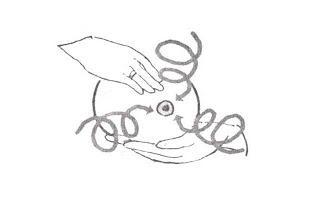 Kedua telapak tangan berada diantara kedua belahan payudara lalu diurut mulai dari atas, ke samping, ke bawah dan menuju ke puting susu dengan mengangkat payudara perlahan-lahan dan dilepaskan perlahan-lahan.  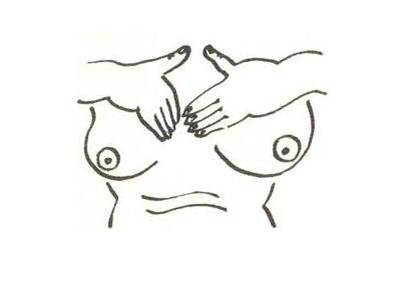 Telapak tangan kiri menyokong payudara sebelah kiri dan tangan kanan dengan sisi kelingking mengurut payudara mulai dari pangkal dada ke arah puting susu. Demikian dengan payudara sebelah kanan. Dilakukan sebanyak 30 kali.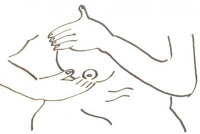 Melakukan pengompresan Kompres kedua payudara dengan air hangat selama dua menit, kemudian ganti dengan kompres waslap dingin selama 1 menit. Kompres bergantian selama dua kali berturut-turut dan akhiri dengan kompres air hangat.  Lampiran 5SATUAN ACARA PENYULUHANMETODE KBPokok Bahasan	: Keluarga Berencana (KB)Sub Pokok Bahasan	: Metode KBSasaran		: Ny.TTempat		: Rumah Ny.THari/Tanggal		: Rabu, 19 Februari 2020Penyuluh		: Hairunnisa Cika RahmadayantiTujuanTujuan Intruksional Umum  Setelah dilakukan penyuluhan diharapkan ibu dapat mengetahui tentang KB. Tujuan KhususSetelah diberikan penyuluhan, ibu diharapkan dapat:Menjelaskan kembali pengertian KB dengan tepatMenyebutkan 3 dari 5 jenis KB dengan tepatMenyebutkan 3 dari 5 keuntungan dan kerugian KB  dengan tepatMenyebutkan 3 dari 5 efek samping KB dengan tepatMetode Penyampaian  Ceramah dan tanya jawabMedia dan Alat Leaflet  Materi  Terlampir Kegiatan Evaluasi Dengan memberikan pertanyaan:Jelaskan pengertian KB Apa saja macam-macam KB?MATERI PENYULUHANPengertian KBKeluarga berencana adalah tindakan yang membantu individu untukmendapatkan objek – objek tertentu, menghindari kehamilan yang tidak diinginkan mendapatkan kehamilan yang diinginkan, mengatur interval kehamilan, menentukan jumlah anak dalam keluarga, mengontrol saat kelahiran dalam hubungan dengan umur suami istri. Kontrasepsi adalah upaya untuk mencegah terjadinya kehamilan, alat yangdigunakan untuk menunda kehamilan dan menjarangkan jarak kelahiran.Jenis-jenis KBKontrasepsi PILKontrasepsi Pil adalah metode kontrasepsi hormonal yang digunakan wanita,berbentuk tablet. Pada dasarnya kontrasepsi pil terbagi menjadi tiga bagian, yaitu pilkombinasi, pil yang mengandung progesteron dan pil yang mengandung estrogen.Kontrasepsi Pil adalah salah satu kontrasepsi yang paling banyak digunakan kontrasepsi pil mengandung hormon ekstrogen dan progesterone serta dapatmenghambat ovulasi.Kontrasepsi pil ini harus diminum setiap hari secara teratur.Uji klinis terhadap pil memperlihatkan angka kegagalan pada tahun pertama 2,7 5di Indonesia.Jenis – jenis pil kombinasi ada 3 macam yaitu :Monofasik : pil yang tersedia dalam kemasan 21 tablet mengandung hormonestrogen/progesterone dalam dosis yang sama, dengan 7 tablet tanpa hormon.Bifasik : pil yang tersedia dalam kemasan 21 tablet mengandung hormonEstrogen/progesterone dengan dua dosis yang berbeda, dengan 7 tablet tanpahormon.Trifasi : pil yang tersedia dalam kemasan 21 tablet mengandung hormone estrogen/progesterone dengan tiga dosis yang berbeda, dengan 7 tablet tanpahormon.EfektivitasPada pemakaian yang seksama, pil kombinasi 99 % efektif mencegah kehamilan.Namun, pada pemakaian yang kurang seksama, efektivitasnya masih mencapai 93 %.KeuntunganKeuntungan menggunakan kontrasepsi pil adalah dapat diandalkan jikapemakaiannya teratur, meredakan dismenorea, mengurangi resiko anemia mengurangi resiko penyakit payudara, dan melindungi terhadap kankerendometrium dan ovarium.KerugianKerugian menggunakan kontrasepsi pil adalah harus diminum secara teratur, cermat, dan konsisten, tidak ada perlindungan terhadap penyakit menular, peningkatan resiko hipertensi dan tidak cocok digunakan ibu yang merokokpada usia 35 atahun. IndikasiIndikasi penggunaan kontrasepsi pil adalah usia reproduksi, telah memiliki anak, Ibu yang menyusui tapi tidak memberikan asi esklusif, ibu yang siklus haid tidak teratur, riwayat kehamilan ektopik.Kontra indikasiKontra indikasi pengguna kontrasepsi pil adalah ibu yang sedang hamil, perdarahan yang tidak terdeteksi, diabetes berat dengan komplikasi, depresiberat dan obesitas.Mekanisme KerjaMekanisme kerja pil adalah dengan cara menekan gonadotropin releasing hormon. Pengaruhnya pada hifofisis terutama adalah penurunan sekresi luitenezing hormon (LH), dan sedikit folikel stimulating hormon.Dengan tidakadanya puncak LH, maka ovulasi tidak terjadi. Disamping itu, ovariummenjadi tidak aktif, dan pemasakan folikel terhenti beserta lendir sevik mengalami perubahan, menjadi lebih kental, gambaran daun pakis menghilang sehingga penetrasi sperma menurun.Efek SampingEfek samping kontrasepis pil Kombinasi adalah pertambahan berat badan,perdarahan diluar siklus haid, mual, pusing dan amenorea. Cara pemakaianPil pertama dari bungkus pertama diminum pada hari kelima siklus haid, dapat juga dimulai pada suatu hari yang diinginkan, misalnya hari minggu, agar mudah diingat lalu diminum terus – menerus pada pil yang berjumlah 28 tablet.Kontrasepsi SuntikKontrasepsi Suntik adalah alat kontrasepsi yang mengandung hormon progesterone dan ekstrogen, kontrasepsi ada ada 2 macam yaitu suntil yang sebulan sekali (syclopen) dan suntik 3 bulan sekali (depo propera), akan tetapi ibu lebih suka menggunakan suntik yang sebulan karena suntik sebulan dapat menyebabkan perdarahan bulanan teratur dan jarang menyebabkan spoting.EfektifitasEfektivitas kontrasepsi suntik adalah antara 99 % dan 100 % dalam mencegahkehamilan.Dan tinggat kegagalannya sangat kecil. Keefektifannya 0,1 – 0,4 kehamilan per 100 perempuan selama tahun pertama pemakaian.KerugianKerugian kontrasepsi suntik adalah perdarahan tidak teratur, perdarahan bercak, mual, sakit kepala, nyeri payudara ringan, efektivitasnya berkurang bila digunakan bersamaan dengan obat epilepsi dan kemungkinan terjadi tumor hati.KeuntunganKeuntungan kontrasepsi suntik adalah kontrasepsi sederhana setiap 8 sampai 12 mingggu, tingkat keefektivitasannya tinggi, tidak menggagu pengeluaran pengeluaran asi.IndikasiIndikasi kontrasepsi suntik adalah usia reproduksi, telah mempunyai anak, ibuyang menyusui, ibu post partum, perokok, , nyeri haid yang hebat dan ibu yang sering lupa menggunakan kontrasepsi pil.Kontra indikasiKontra indikasi kontrasepsi adalah ibu yang dicuriagai hamil, perdarahan yangbelum jelas penyebabnya, menderita kanker payudara dan ibu yang menderita diabetes militus disertai komplikasi.Efek sampingEfek samping kontrasepsi suntik adalah sakit kepala, kembung, depresi, berat badan meningkat, perubahan mood, perdarahan tidak teratur dan amenore.Mekanisme KerjaMekanisme kerja kontrasepsi suntik adalah menghalangi pengeluaran FSH dan LH sehingga tidak terjadi pelepasan ovum, mengentalkan lendir serviks sehingga sulit ditembus spermatozoa, perubahan peristaltik tuba fallopi sehingga konsepsi dihambat mengubah suasana endometrium sehingga tidaksempurna untuk implantasi hasil konsepsiJenis – jenis suntikJenis kontrasepsi suntik ada 3 macam yaitu depopropera yang berisi progesterone asetat dan diberikan dalam suntikan 150 mg setiap 12 minggu.Noristerat berisi noresteron dan diberikan dalam suntikan 200 mg setiap 8minggu.syclopem diberikan melaui suntikan setiap 4 minggu.Cara pemakaianCara pemakaian kontrasepsi suntik adalah melaui suntikan, dapat dilakukan segera setelah post partum, setelah post abortus :Depopropera harus diberikan dalam 5 haripertama haid, tidak dibutuhkankontrasepsi tambahan dan selajutnya diberikan setiap 12 minggu. Noristerat harus diberikan pada masa mestruasi, tidak dibutuhkan kontrasepsitambahan setelah itu diberikan setiap 8 minggu. Cyclopem diberikan melaui suntikan setiap 4 minggu.Kontrasepsi SusukImplant adalah alat kontrasepsi yang dimasukkan kedalam bawah kulit, yang memiliki keefektivitas yang cukup tinggi, dan merupakan kontrasepsi jangka panjang 5 tahun serta efek perdarahan lebih ringan tidak menaikan tekanan darah. Sangat efektif bagi ibu yang tidak boleh menggunakan obat yang mengandung estrogen.(Hanifa. 1999).Mekanisme kerjaMekanisme kerja implant adalah dapat menekan ovulasi, membuat getah serviks menjadi kental, membuat endometrium tidak siap menerima kehamilan. Dengan konsep kerjanya adalah progesteron dapat mengahalangi pengeluaranLH sehingga tidak terjadi ovulasi dan menyebabkan situasi endometrium tidaksiap menjadi tempat nidasi.Jenis – jenisJenis – jenis kontrasepsi susuk adalah : Norplan dari 6 batang silastik lembutberongga dengan panjang 3,4 cm, dengan diameter 2,4 mm, yang di isi dengan36 mg levonolgestrel dengan lama kerjanya 5 tahun. Implanon terdiri dari satu batang putih lentur dengan panjang kira – kira 40 mm, dan diameter 2 mm, yang di isi dengan 68 mg 3-keto desogestrel dan lama kerjanya 3 tahun. Jedenadan indoplan Terdiri dari 2 batang yang di isi dengan 75 mg levonolgesterdengan lama kerjanya 3 tahun. KeuntunganKeuntungan kontrasepsi implant adalah dipasang selama 5 tahun, control medisringan, dapat dilayani di daerah pedesaan, penyulit tidak terlalu tingggi, biaya ringan.KerugianKerugian kontrasepsi implant adalah terjadi perdarahan bercak, meningkatnyajumlah darah haid, berat badan bertambah, menimbulkan acne, dan membutuhkan tenaga yang ahli untuk memasang dan membukanya.IndikasiIndikasi kontrasepsi implant adalah wanita usia subur, wanita yang inginkontrasepsi jangka panjang, ibu yang menyusui, pasca keguguranKontra indikasiKontra indikasi kontrasepsi implant adalah ibu yang hamil, perdarahan yang tidak diketahui penyebabnya, adanya penyakit hati yang berat, obesitas dan depresi.Efek sampingEfek samping kontrasepsi implant adalah nyeri , gatal atau infeksi pada tempatpemasangan, sakit kepala, mual, perubahan moot, perubahan berat badan, jerawat, nyeri tekan pada payudara, rambut rontok. Waktu pemasanganWaktu pemasangan yang baik dalam pemasangan implan adalah : Setiap saatselama siklus haid hari ke – 2 sampai hari ke- 7 tidak diperlukan metodekontrasepsi tambahan. Insersi dapat dilakukan setiap saat, asal saja diyakini tidak terjadi kehamilan, bila insersi setelah hari ke – 7 siklus haid, klien janganmelakukan hubungan seksual atau menggunakan kontrasepsi lainnya untuk 7 hari saja. Bila menyusui antara 6 minggu sampai 6 bulan pasca persalinan insersi dapat dilakukan setiap saat, bila menysui penuh, klien tidak perlu memakai metode kontrasepsi lain. Waktu yang paling untuk pemasangan implant adalah sewaktu haid berlangsung atau masa pra ovulasi dari siklushaid, sehingga adanya kehamilan dapat disingkirkan. (Hanifa. 2003).Cara pemasanganCara pemasangan implant adalah :Mempersiapkan pasien yaitu dengan menganjurkan pasien membersihkanlengan yang akan dipasang.yaitu lengan yang jarang digunakan.Gunakan cara pencegahan infeksi.Pastikan kapsul – kapsul tersebut berad sedikit 8 cm diatas lipatan siku di daerah media lengan.Suntikan lidokain sebanyak 0,5 ml lalu lakukan insisi yang kecil, hanya sekedar menembus kulit.Masukkan trokar melalui luka insisi dengan sudut yang kecil.Kemudian masukkan implant secara perlahan – lahan sampai semua implant masuk kedalam bawah kulit.Kapsul pertama dan keenam harus membentuk sudut 750Kemudian cabut trokar perlahan, kemudian bersihkan luka insisi dengan bethadine setelah itu tutup dengan kain kasa. Cara pencabutanCara pencabutan implant adalah :Desinfeksi daerah yang akan di insisi.Suntikkan lidocain 5cc.Insisi diperdalam dan jaringan ikat lemak melekat pada kapsul implant.Tangan kanan mendorong implant kearah insisiTangan kiri memegang arteri klem untuk menjepit kapsul implantKeluarkan kapsul implant satu – persatu.Setelah selesai bersihkan luka insisi, jahit jika luka terlalu dalan ataulebar agar tidak terjadi perdarahan.Kontrasepsi IUDIUD adalah suatu benda kecil dari plastic lentur, kebanyakan mempunyai lilitan tembaga yang dimasukkan kedalam rahim. IUD adalah alat kontrasepsi yang dimasukkan kedalam rahim yang megandungtembaga.Kontrasepsi ini sangat efektif digunakan bagi ibu yang tidak boleh menggunakan kontrasepsi yang mengandung hormonal dan merupakan kontrasepsi jangka panjang 8 -10 tahun.Tetapi efek dari IUD dapat menyebabkan perdarahan yanglama dan kehamilan ektopik. Angka kegagalan pada tahun petama 2,2%. Jenis – jenis IUDJenis IUD ada beberapa macam yaitu : Lippe lopp yang terbuat dari plastic, berbentuk huruf S. TCU – 380A adalah alat yang berbentuk T, yang dililit tembaga pada lengan horizontal dan lilitan tembaga memiliki inti perak pada batang. Sof – T adalah IUD tembaga yang berbentukmirip rongga uterus. Multiload 375, kawat tembaga yang dililit pada batangnya dan berbentuk 2/3 lingkaran elips. Nova T mempunyai inti perak pada kawat tembaganya pada batang dan sebuah lengkung besar pada ujung bawah.Levonogestrel adalah alat yang berbentuk T mempunyai arah merekat padalengan vertical.KeuntunganMenurut Saifuddin. 2003 dan V Taree. 2007 keuntungan pemakaiankontrasepsi IUD adalah : Dapat segera aktif setelah pemasangan. Metode jangkapanjang, tidak mempengaruhi produksi asi. Tidak mengurangi laktasi. Kesuburan cepat kembali setelah IUD dilepas.Dapat di pasang segera setelah melahirkan. Meningkatkan kenyamanan hubungan suami istri karena rasa aman terhadap resiko kehamilan. Menurut PKMI. 2007 keuntungan IUD ada beberapa hal, yaitu : Sangat efektif 0,6 - 0,8 kehamilan / 100 perempuan dalam 1 tahun pertama pemakaian. IUD dapat segera aktif setelah pemasangan.Metode jangka panjang (8 – 10 tahun pemakaian). Tidak mempengaruhi hubungan seksual. Tidak ada efek samping hormonal. Tidak mempengaruhi kualitas dan volume asi. Dapat digunakan hingga menopause. Tidak ada interaksi dengan obat – obatan.Efek SampingEfek samping adalah akibat yang ditimbulkan atau reaksi yang disebabkan oleh benda asing yang masuk kedalam tubuh dan tidak diharapkan. Efek samping IUD menurut Saifuddin. 2003 antara lain : Haid lebih banyak dan lama. Saat haid terasa sakit. Perdarahan spoting. Terjadinya pedarahan yang banyak. Kehamilan insituIndikasiMenurut Glasier. 2005 yang merupakan indikasi pemakaian kontrasepsi IUD adalah : Wanita yang menginginkan kontrasepsi jangka panjang. Multigravida. Wanita yang mengalami kesulitan menggunakan kontrasepsi lain.Mekanisme KerjaMekanisme kerja IUD adalah mencegah terjadinya pembuahan dengan penghambatan bersatunya ovum dengan sperma, mengurangi jumlah sperma yang mencapai tuba fallopi dan menonaktifkan sperma. Mekanisme kerja IUD adalah menghambat bersatunya sperma dan ovum, mengurangi jumlah sperma yang mencapai tuba fallopi, menonaktifkan sperma, menebalkan lendir serviks sehingga menghalangi pergerakan sperma. Mekanisme kerja IUD adalah dapat menimbulkan reaksi radang pada endometrium dengan mengeluarkan leokosit yang dapat menghancurkan blastokista atau sperma.IUD yang mengandung tembaga juga dapat menghambat khasiat anhidrase karbon dan fosfase alkali, memblok bersatunya sperma dan ovum, mengurangi jumlah sperma yang mencapai tuba fallopi dan menonaktifkan sperma. IUD dapat menimbulkan infeksi benda asing sehingga akan terjadi migrasi leokosit, makrofag dan menimbulkan perubahan susunan cairan endometrium yang akan menimbulkan gangguan terhadap spermatozoa sehingga gerakannya menjadi lambat dan akan mati dengan sendirinya. IUD bentuk insert, contohnya lippes loop, menimbulkan reaksi benda asingdengan terjadinya migrasi leokosit, limfosit dan makrofag. Pemadatan lapisanendometrium menyebabkan gangguan nidasi hasil konsepsi sehingga kehamilan tidak terjadi.KerugianKerugian pemakaian kontrasepsi IUD adalah : Menstruasi yang lebih banyak dan lebih lama. Infeksi dapat terjadi saat pemasangan yang tidak steril. Ekspulsi (IUD yang keluar atau terlepas dari rongga rahim). Sedangkan kerugian pemakaian kontrasepsi IUD adalah : Haid menjadi lebih lama dan banyak. Perdarahan spoting (bercak – bercak). Kadang – kadang nyeri haid yang hebat, perlu tenaga terlatih untuk memasangkan dan membuka IUD.Kontra IndikasiKontra indikasi pemakaian kontrasepsi IUD adalah : Wanita yang sedang hamil. Wanita yang sedang menderita infeksi alat genitalia. Perdarahan vagina yang tidak diketahui. Wanita yang tidak dapat menggunakan kontrasepsi IUD. Wanita yang menderita PMS. Wanita yang pernah menderita infeksi rahim. Wanita yangpernah mengalami pedarahan yang hebat.Waktu PemasanganWaktu pemasangan IUD yang baik antara lain : Bersamaan dengan menstruasi, Segera setelah menstruasi, Pada masa akhir masa nifas, Bersamaan dengan seksio secaria, Hari kedua dan ketiga pasca persalinan,Segera setelah post abortus.Waktu PencabutanWaktu pencabutan IUD yang baik antara lain : Ingin hamil lagi, Terjadi infeksi, Terjadi perdarahan, Terjadi kehamilan insitu.Jadwal Pemeriksaan UlangSetelah dilakukan pemasangan IUD maka ibu harus melakukan jadwal pemeriksaan ulang antara lain :Dua minggu setelah pemasanganSatu bulan setelah pemeriksaan pertamaTiga bulan setelah pemeriksaan keduaSetiap enam bulan sekali sampai satu tahunJika ada keluhanKomplikasiKomplikasi yang ditimbulkan karena pemasangan kontrasepsi IUD yaitu :Perforasi, sering terjadi saat pemasangan dengan disertai ras sakit sehingga perlu dibuka segera dan dilakukan observasi terhadap infeksi atau perdarahan infeksi dapat menimbulkan kehamilan ektopik karena pernah memakai IUDAbortus infeksi. Pemasangan IUD tanpa diketahui telah terjadi kehamilan dapat menimbulkan perdarahn yang banyak karena terjadi peningkatan aliran darah menuju uterus dan mudah terjadi infeksi sampai abortus serta sepsis.Kontrasepsi MantapKontap adalah kontrasepsi permanen yang digunakan untuk mencegah kehamilan. Kontap ada 2 macam yaitu tubektomi yang digunkan pada wanita dan vasektomi yang digunakan pada pria. Keunggulan kontap adalah merupakan kontrasepsi yang hanya dilakukan atau dipasang sekali, relatif aman. Angka kegagalan kontap pada pria 0,1%-0,5 5 dalam tahun pertama sedangkan kegagalan pada kontap wanita kurang dari 1% perseratus setelah satu tahun pemasangan. Kontap adalah alat kontrasepsi mantap yang paling efektif digunakan, aman danmempunyai nilai demografi yang tinggi. Kontap ada 2 macam yaitu tobektomi yang dilakukan pada wanita dan vasektomi yang dilakukan pada pria.TubektomiTubektomi adalah satu – satunya kontrasepsi yang permanent.metode ini melibatkan pembedahan abdominal dan perawatan di rumah sakit yang melibatkan waktu yang cukup lama.EfektivitasTubektomi ini mempunyai efektivitas nya 99,4 % - 99,8 % per 100 wanitapertahun. Dengan angka kegagalan 1 – 5 per 100 kasusKeuntunganKeuntungan tobektomi adalah efektivitas tinggi, permanen, dapat segera efektif setelah pemasangan.KerugianKerugian tobektomi adalah melibatkan prosedur pembedahan dan anastesi, tidak mudah kembali kesuburan.IndikasiIndikasi tubektomi adalah wanita usia subur, sudah mempunyai anak, wanita yang tidak menginginkan anak lagi.Kontra indikasiKontra indikasi adalah ketidak setujuan terhadap operasi dari salah satu pasangan, penyakit psikiatik, keadaan sakit yang dapat meningkatkan resiko saat operasi.Efek sampingEfek samping tubektomi dalah jika ada kegagalan metode maka ada resikotinggi kehamilan ektopik, meras berduka dan kehilangan.VasektomiVasektomi adalah pilihan kontrasepsi permanent yang popular untuk banyakpasangan.Vasektomi adalah pemotongan vas deferen, yang merupakan saluranyang mengangkut sperma dari epididimis di dalam testis ke vesikula seminalis.EfektivitasVasektomi adalah bentuk kontrasepsi yang sangat efektif.Angka kegagalanlangsungnya adalah 1 dalam 1000, angka kegagalan lanjutnya adalah antara 1dalam 3000.KeuntunganKeuntungan adalah metode permanent, efektivitas permanen, menghilangkankecemasan akan terjadinya kehamilan yang tidak direncanakan, proseduraman dan sederhanaKontra indikasiKontra indikasi adalah ketidak mampuan fisik yang serius, masalah urologi,tidak didukung oleh pasangan.Efek sampingEfek samping adalah infeksi, hematoma, granulose sperma.Kondom Kondom adalah suatu selubung atau sarung karet yang dipasang pada penis ( kondom pria) atau vagina ( kondom Wanita) pada saat senggama. Kondom pertama kali dipakai untuk menghindari terjadinya penularan penyakit kelamin terbuat dari karet tipis ( Lateks). Cara kerja:Barier penis sewaktu melakukan coitusMencegah pengumpulan sperma pada vaginaEfektifitasGagal karena kondom yang bocor atau kurangnya kedisiplinan pemakai.Kondom hanya digunakan untuk sekali pakaiPakailah kondom manakala penis sudah ereksi penuhSarungkan dan tinggalkan sebagain kecil dari ujung kondom untuk menampung spermaKondom yang mempunyai kantong kecil diujungnya,jepit ujung kondom sehingga yakin tidak ada udaraGunakan lubrikan ketika vagina kering untuk mencegah pergesekan atau sobeknya kondomKeluarkan penis dari vagina sewaktu masih dalam keadaan ereksi dan tahan sisi kondom untuk mencegah tertumpahnya sperma ke dalam atau dekat vaginaSimpan kondom ditempat yang kering dan sejukJangan memakai Vaselin sebagai pelumas karena dapat merusak karetPeriksa kondom setelah senggama untuk melihat adanya kerusakan ataukah masih utuh atau tidak KeuntunganMemberi perlindungan terhadap PMSTidak menggangu kesehatan klienMurah dan dibeli secara umumTidak perlu pemeriksaan medisTidak mengganggu produksi ASIMetode kontrasepsi sementara KerugianAngka kegagalan cukup tinggi ( 3-15 kehamilan per 100 wanita pertahun)Perlu dipakai pada setiap saat hubungan seksual Mungkin mengurangi kenikmatan hubungan seksual Memerlukan penyediaan setiap kali hubungan seksual IndikasiSeseorang yang memerlukan kontrasepsi sementara Pasangan yang ingin menjarangkan anak Pasangan yang mengkhawatirkan efek samping metode lainKlien yang pernah atau sedang menderita PMS termasuk AIDSWanita hamil dengan atau punya resiko menderita PMS selama hamil Efek SampingPernah dilaporkan kondom yang tertinggal di vaginaInfeksi ringan Reaksi alergi terhadap kondom karet.No.Waktu Kegiatan PenyuluhanKegiatan Ibu1.Pembukaan (3 Menit)Salam pembuka Memberikan kesempatan kepada ibu untuk menjelaskan yang telah ibu ketahui  Menjawab salam2.Inti (15 Menit)Menyampaikan materi tentang pengertian ASI Eksklusif Menjelaskan tentang manfaat dari ASI Eksklusif bagi ibu dan bayi Mendengarkan dan memperhatikan3.Penutup(5 Menit)Mempersilahkan ibu untuk bertanya bila ada yang belum dipahami Menyimpulkan hasil penyuluhan Menutup dengan mengucap salam Ibu bertanya Menjawab salam  Metode PenyimpananWaktu Penyimpanan MaksimalSuhu kamar/udara bebas/terbuka6-8 jamLemari pendingin 4oC24 jamLemari pendingin atau pembeku2 bulanNo.Waktu Kegiatan PenyuluhKegiatan Peserta1.Pembuka(3 menit)Membuka dengan salamMemperkenalkan diriMenyampaikan tujuan pertemuanMenyampaikan materi yang akan diberikanMenyampaikan kontrak waktuMenjawab dengan salamMendengarkan2.Pengembangan Materi(10 menit)Menjelaskan garis besar materi :Menjelaskan pengertian perawatan payudara post partumMenjelaskan tujuan perawatan payudara post partumMenjelaskan manfaat perawatan payudara post partumMenjelaskan teknik atau prosedur perawatan payudara post partum yang benarMendengarkanMenyimak MemperhatikanBertanya  Menjawab Mempraktikan3.Penutup (2 menit)Melakukan evaluasiMenyampaikan kesimpulanMenutupMendengarkan dan mempraktikan kesimpulanMenjawab salamNoWaktuKegiatan PenyuluhanKegiatan Peserta15 menitPembukaanMenyampaikan salamPerkenalan diriMenjelaskan tujuan215 menitPelaksanaanMenjelaskan dan menguraikan materiMemberi kesempatan peserta untuk bertanyaMenjawab pertanyaan peserta yang belum jelas35 menitEvaluasiMengajukan pertanyaanMenjawab pertanyaan43 menitPenutupanMenyimpulkan hasil peyuluhanMengakhiri kegiatan (salam)